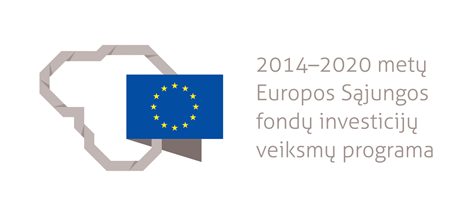 Projektas finansuojamas iš Europos regioninės plėtros fondoVŠĮ TAURAGĖS RAJONO PIRMINĖS SVEIKATOS PRIEŽIŪROS CENTRO VEIKLOS EFEKTYVUMO DIDINIMASProjekto tikslas - Pagerinti pirminės sveikatos priežiūros paslaugų prieinamumą ir kokybę tikslinėms grupėms (vaikams, vyresnio amžiaus asmenims, asmenims sergantiems tuberkulioze, priklausomybės ligomis).Projekto įgyvendinimo pradžia – 2019 m. vasario 8 d. Projekto vertė – 240 523,00 Eur (ES fondų lėšos – 204 444,55 Eur, valstybės biudžeto lėšos – 18 039,22 Eur, savivaldybės biudžeto lėšos – 18 039,23 Eur)Vykdant projektą bus atnaujinama VšĮ Tauragės rajono pirminės sveikatos priežiūros centro infrastruktūra. Suremontuotos patalpos, eilių valdymo sistemos įdiegimas, modernios medicininės įrangos, baldų ir automobilio įsigijimas pagerins paslaugų prieinamumą vaikams ir vyresnio amžiaus pacientams.Naujai įrengtame DOTS ir pakaitinio gydymo opioidiniais vaistiniais preparatais kabinete bus teikiamos tiesioginio stebimo trumpo gydymo kurso paslaugos tuberkulioze sergantiems pacientams ir pakaitinio gydymo paslaugos priklausomybę opioidams turintiems pacientams.Projekto vykdytojas: Tauragės rajono pirminės sveikatos priežiūros centrasProjekto partneris: Tauragės rajono savivaldybės administracija www.esinvesticijos.lt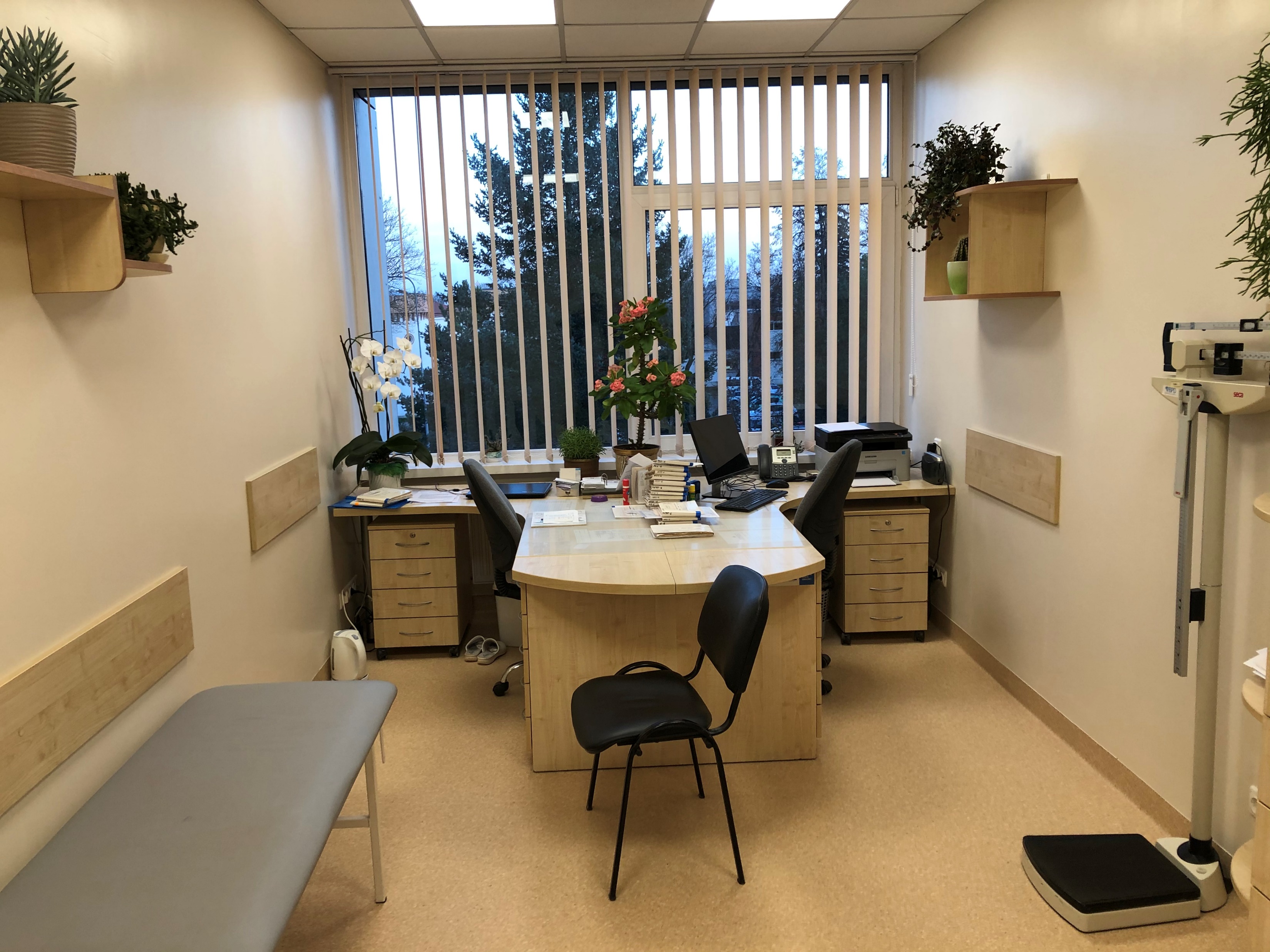 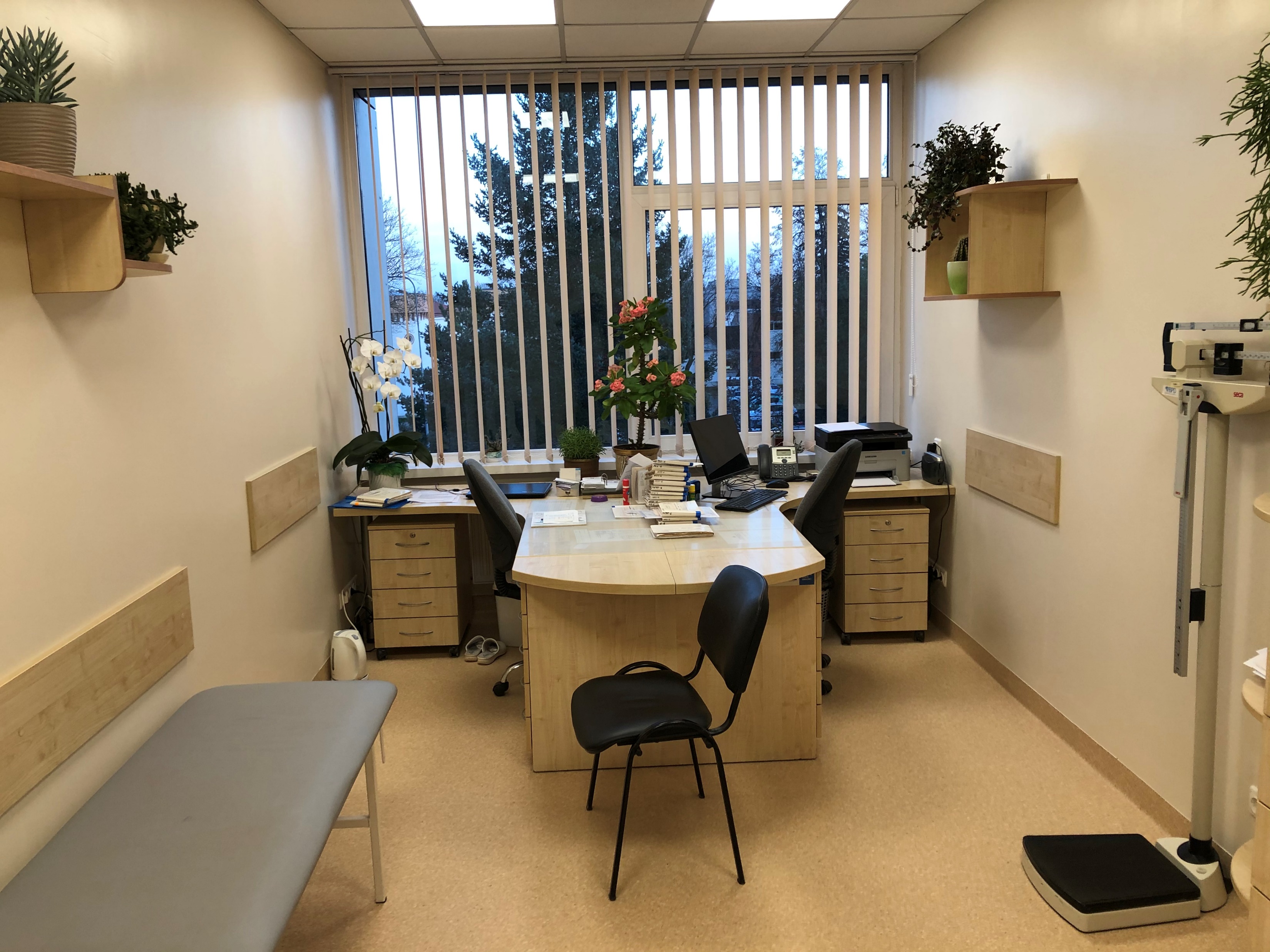 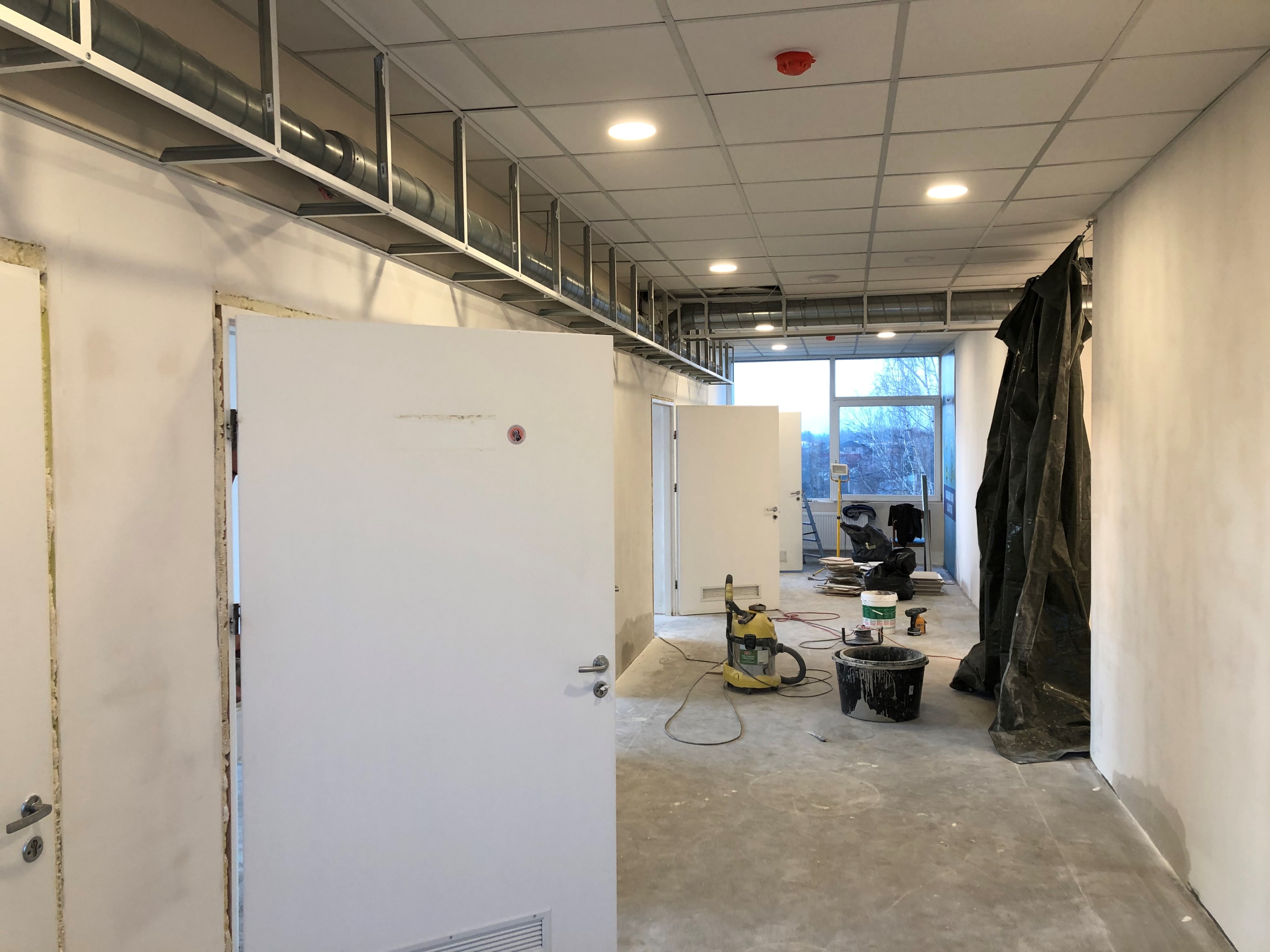 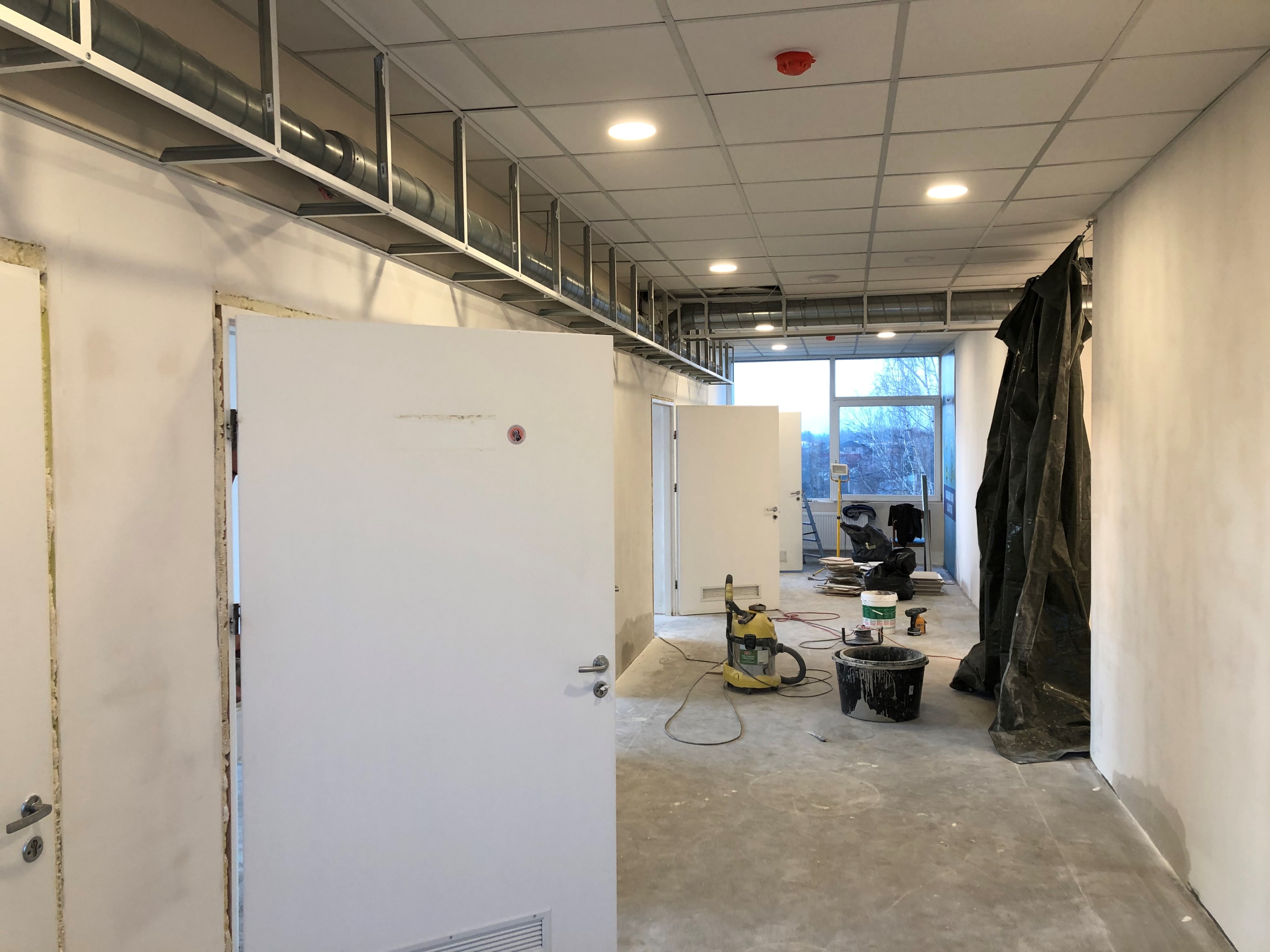 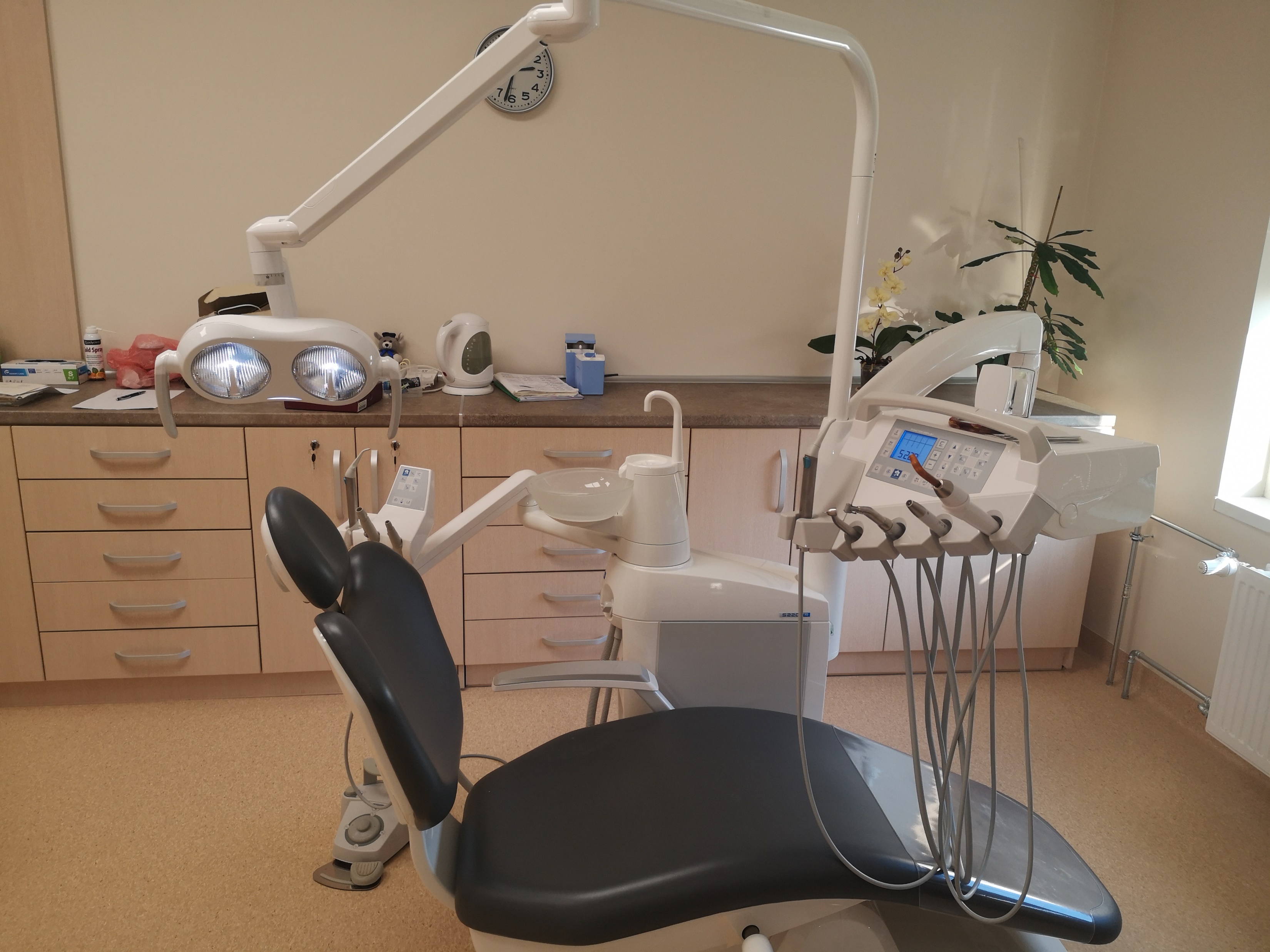 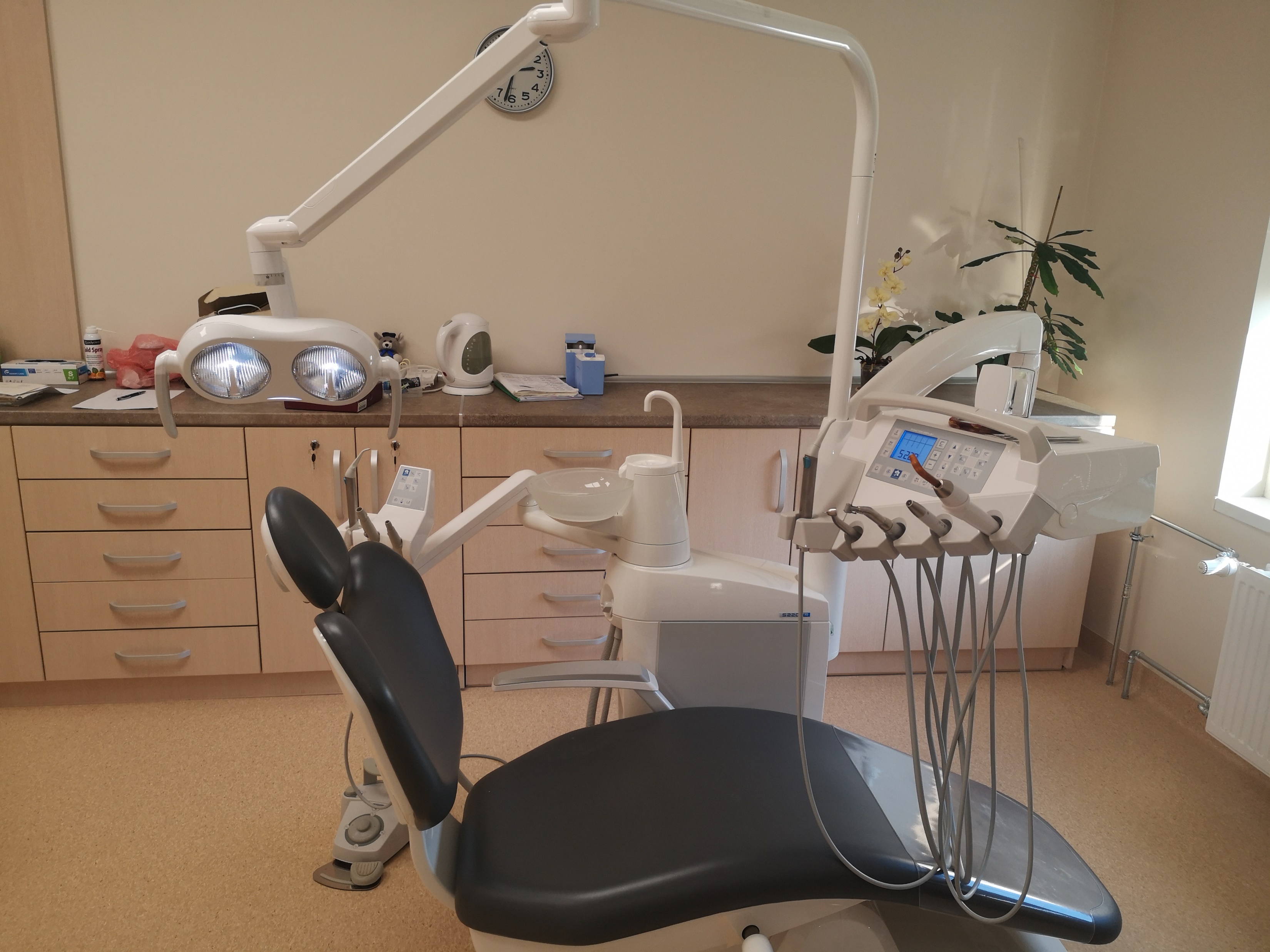 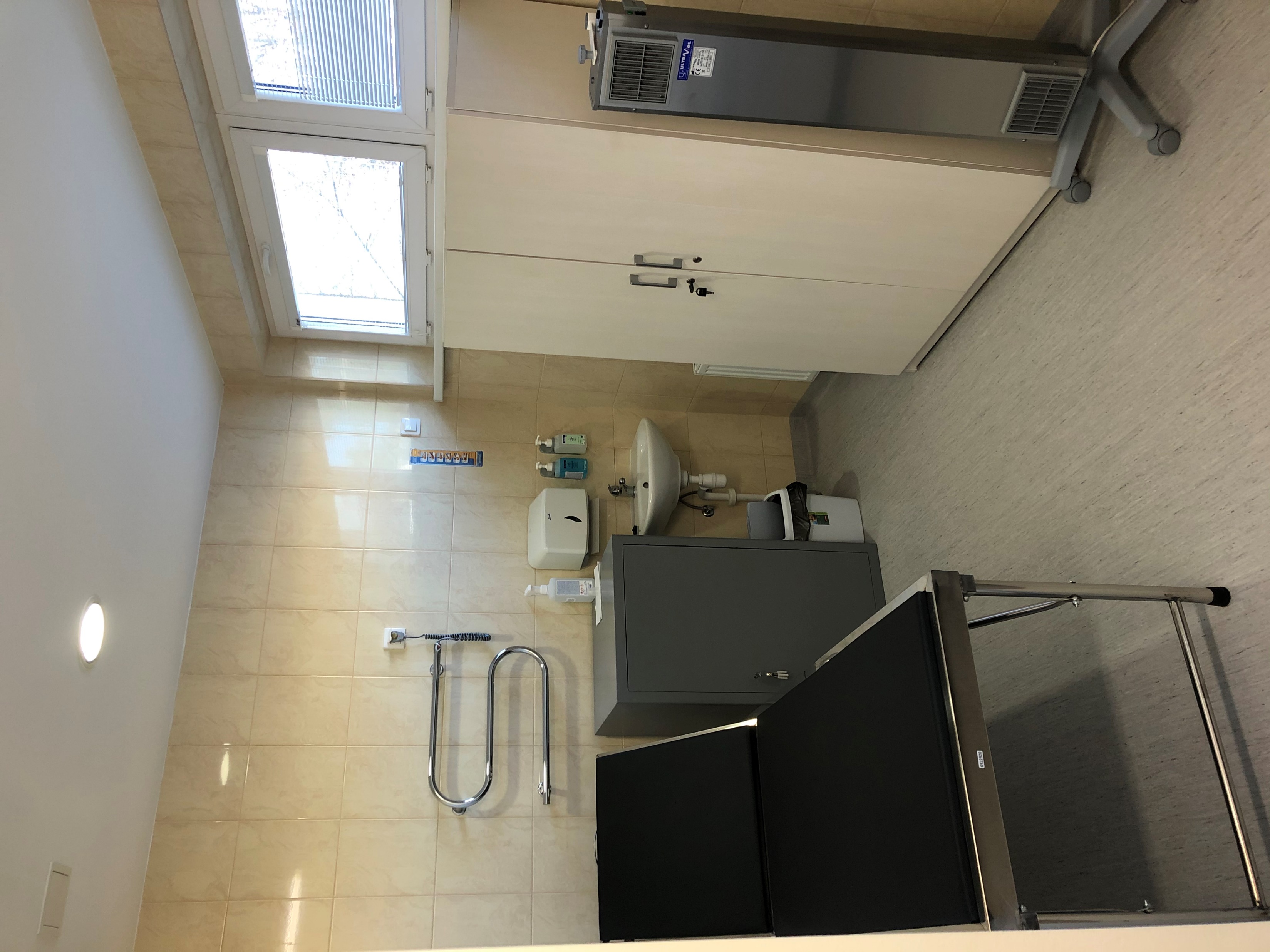 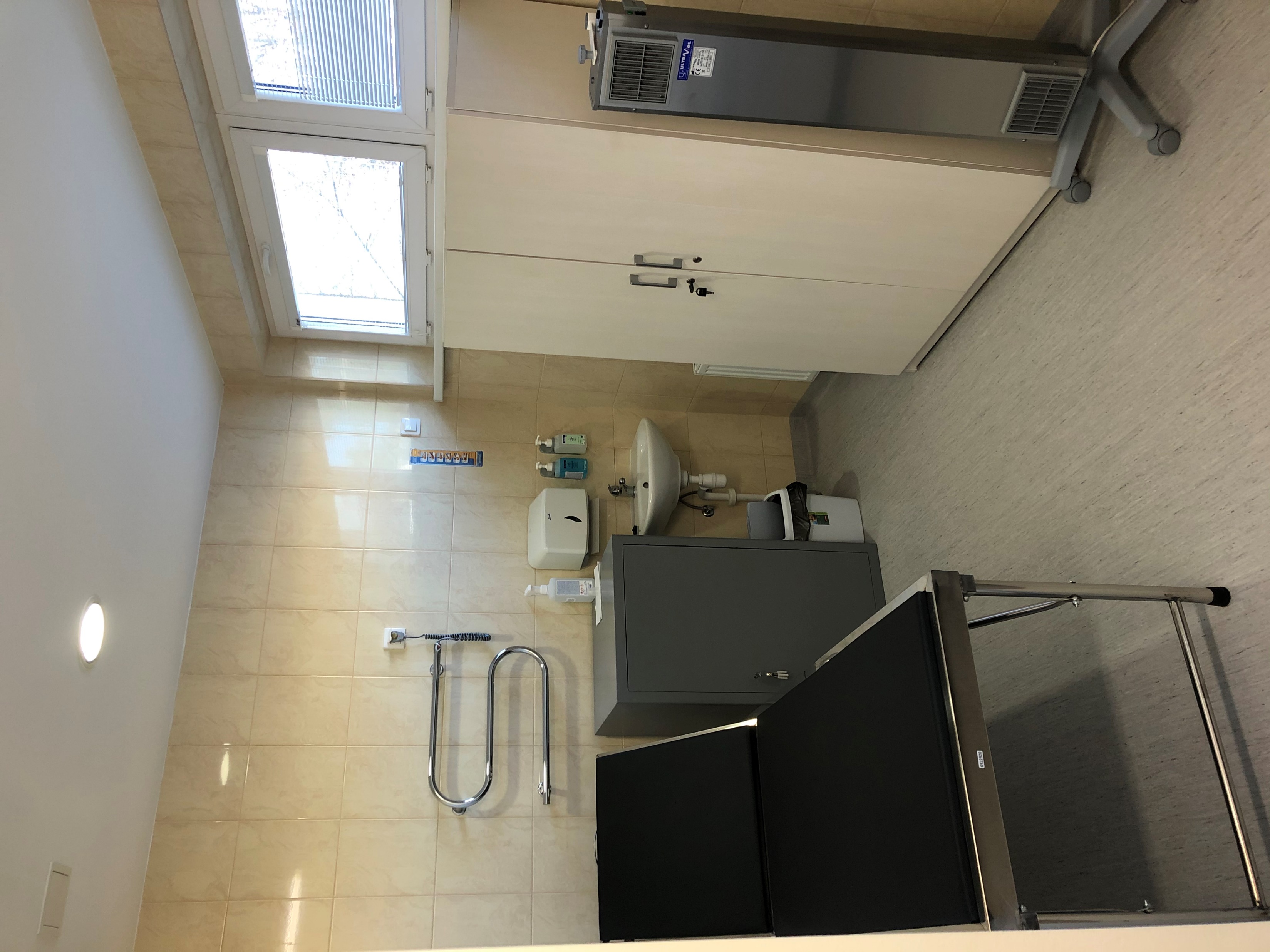 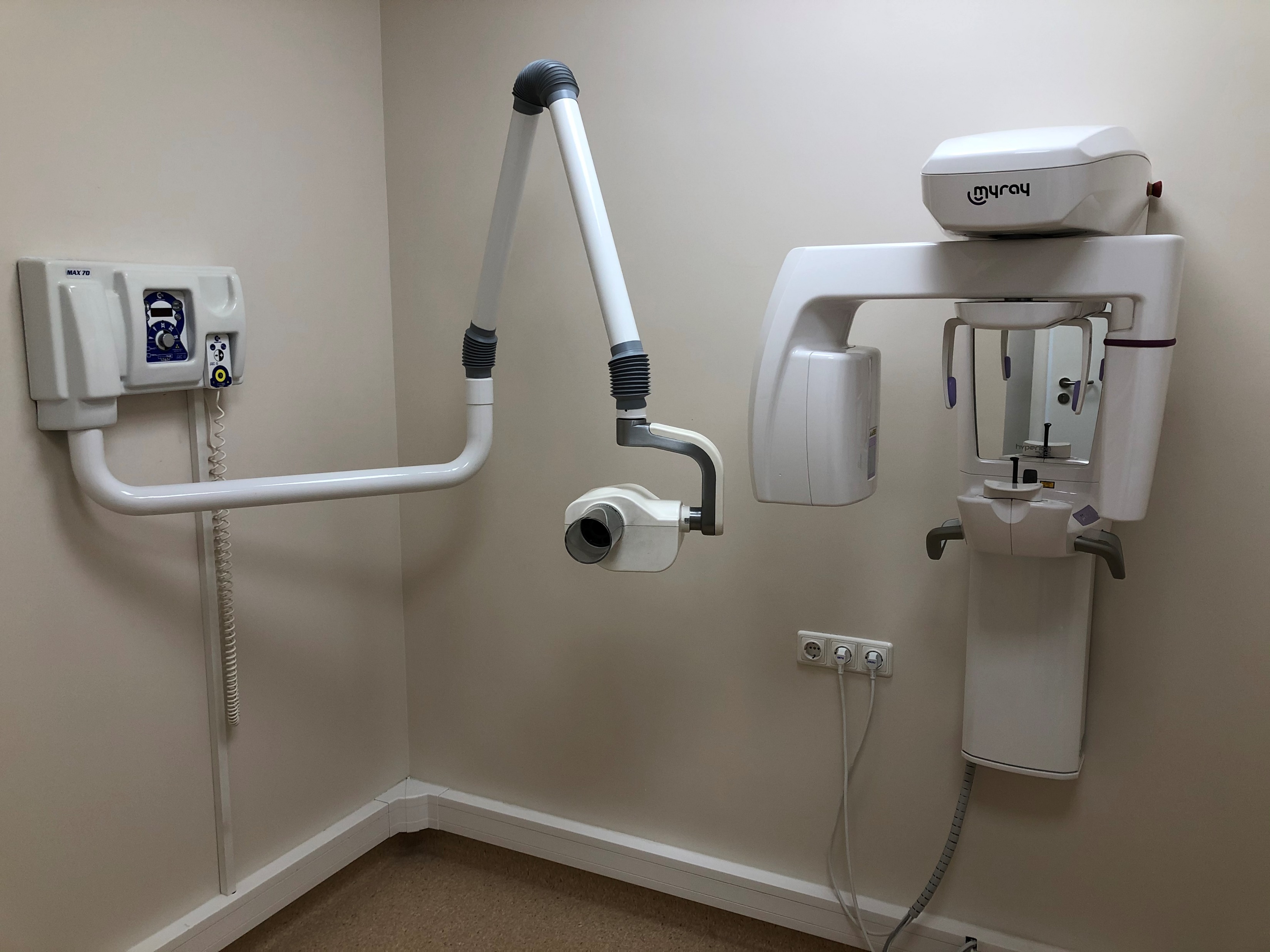 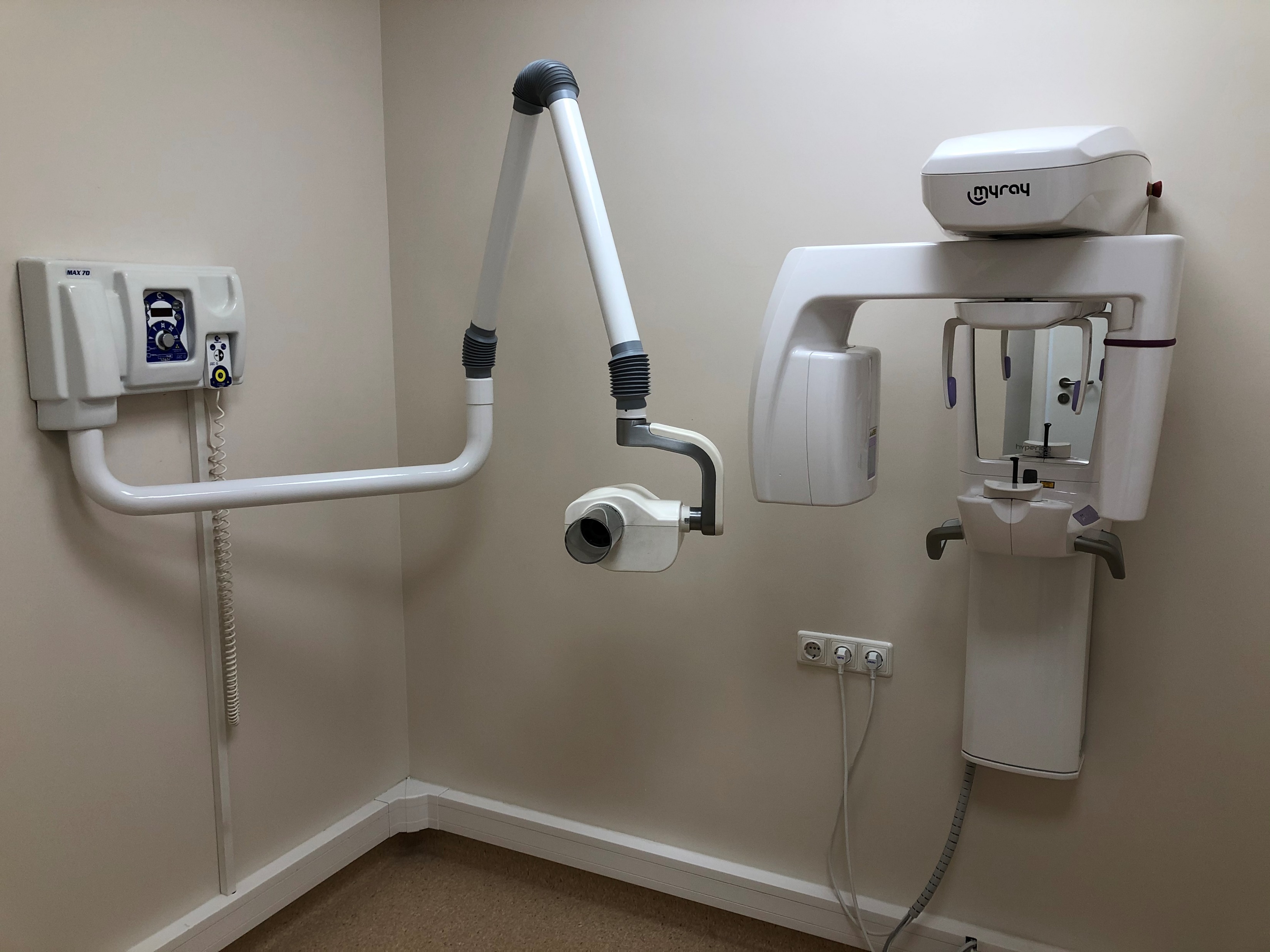 